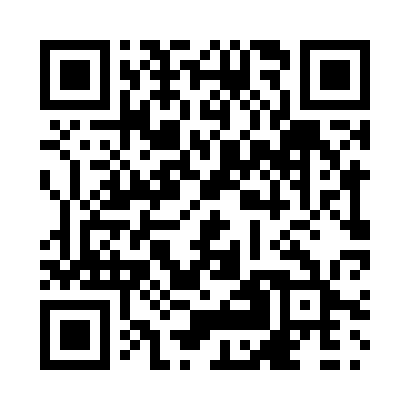 Prayer times for Yekooche, British Columbia, CanadaMon 1 Jul 2024 - Wed 31 Jul 2024High Latitude Method: Angle Based RulePrayer Calculation Method: Islamic Society of North AmericaAsar Calculation Method: HanafiPrayer times provided by https://www.salahtimes.comDateDayFajrSunriseDhuhrAsrMaghribIsha1Mon3:074:491:247:089:5911:422Tue3:074:501:257:089:5911:413Wed3:084:511:257:079:5811:414Thu3:084:521:257:079:5711:415Fri3:094:531:257:079:5711:416Sat3:104:541:257:079:5611:407Sun3:104:551:257:069:5511:408Mon3:114:561:267:069:5411:409Tue3:114:571:267:069:5311:3910Wed3:124:591:267:059:5211:3911Thu3:135:001:267:059:5111:3912Fri3:135:011:267:049:5011:3813Sat3:145:021:267:049:4911:3814Sun3:155:041:267:039:4811:3715Mon3:165:051:267:039:4711:3616Tue3:165:071:267:029:4611:3617Wed3:175:081:277:019:4411:3518Thu3:185:101:277:019:4311:3519Fri3:195:111:277:009:4211:3420Sat3:195:131:276:599:4011:3321Sun3:205:141:276:589:3911:3322Mon3:215:161:276:589:3711:3223Tue3:225:171:276:579:3611:3124Wed3:235:191:276:569:3411:3025Thu3:235:211:276:559:3211:2926Fri3:245:221:276:549:3111:2927Sat3:255:241:276:539:2911:2828Sun3:265:261:276:529:2711:2729Mon3:275:271:276:519:2511:2630Tue3:285:291:276:509:2411:2531Wed3:285:311:276:499:2211:24